Leeds Beckett University						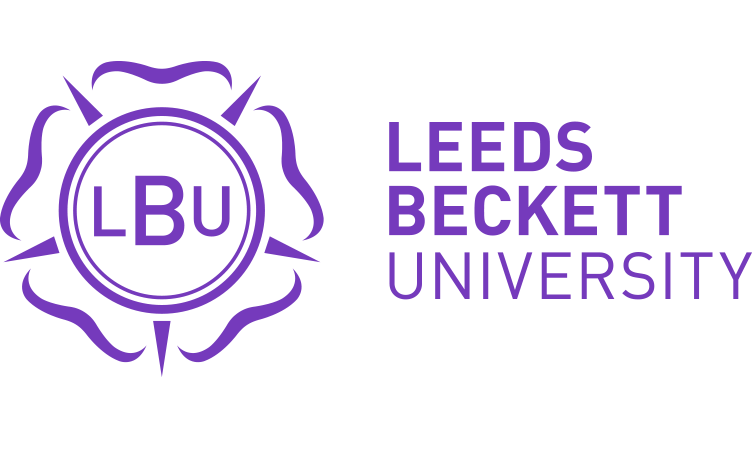 Request for Authorised Absence from Examination or other Scheduled Assessment (This form should not to be used for coursework, you may need to seek an extension or apply for mitigation)This form should be used when you are fit to sit an examination or other scheduled assessment but are prevented from doing so as a result of a formal obligation, for example as a result of jury service or court proceedings.  In these circumstances you may submit a request for authorised absence to your Student Administration Team for consideration by your Mitigation Coordinator, in advance, but no later than the date of the assessment affected. All requests for consideration for authorised absence must be accompanied by independent, original (not copied) documentary evidence.For further information please see the Student Factsheet, Extenuating Circumstances and Mitigation and the Academic Principles and Regulations, section 8.For office use:A copy of this form will be placed on the Student’s File1Full Name:Full Name:Full Name:Full Name:22Student ID Number:Student ID Number:Student ID Number:3Course:Level/Year:Course:Level/Year:Course:Level/Year:Course:Level/Year:44School:School:School:5Reason for absence:6Dates over which circumstances applies:From:From:From:From:From:From:To:To:7Modules and Assessment affected (please ensure you have listed the exact module title).  Please note it is your responsibility to ensure you have listed ALL modules and components that are affected.Modules and Assessment affected (please ensure you have listed the exact module title).  Please note it is your responsibility to ensure you have listed ALL modules and components that are affected.Modules and Assessment affected (please ensure you have listed the exact module title).  Please note it is your responsibility to ensure you have listed ALL modules and components that are affected.Modules and Assessment affected (please ensure you have listed the exact module title).  Please note it is your responsibility to ensure you have listed ALL modules and components that are affected.Modules and Assessment affected (please ensure you have listed the exact module title).  Please note it is your responsibility to ensure you have listed ALL modules and components that are affected.Modules and Assessment affected (please ensure you have listed the exact module title).  Please note it is your responsibility to ensure you have listed ALL modules and components that are affected.Modules and Assessment affected (please ensure you have listed the exact module title).  Please note it is your responsibility to ensure you have listed ALL modules and components that are affected.Modules and Assessment affected (please ensure you have listed the exact module title).  Please note it is your responsibility to ensure you have listed ALL modules and components that are affected.Modules and Assessment affected (please ensure you have listed the exact module title).  Please note it is your responsibility to ensure you have listed ALL modules and components that are affected.Module titleModule titleModule tutorModule tutorModule tutorType of assessmentType of assessmentType of assessmentScheduled date of assessmenta)b)c)d)8Please indicate the nature of evidence, e.g. jury summons:Please indicate the nature of evidence, e.g. jury summons:Please indicate the nature of evidence, e.g. jury summons:Absence Authorised:YES/NO (please delete)Mitigation Coordinator Signature:Date:Student informed of outcome:Date:Submitted to Mitigation Panel:Date: